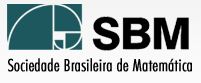 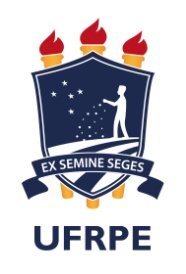 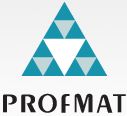 MESTRADO PROFISSIONAL EM MATEMÁTICA EM REDE NACIONAL - PROFMATUNIVERSIDADE FEDERAL RURAL DE PERNAMBUCODEPARTAMENTO DE MATEMÁTICAÀ Coordenação do PROFMAT – UFRPE.         Eu,_____________________________________________CPF____________________; aluno(a) regularmente matriculado no Programa de Mestrado Profissional em Matemática em Rede Nacional – PROFMAT – na UFRPE, ingressante do ano de 20____, atualmente orientado(a) pelo (a) Prof(ª). Dr(ª) _____________________________________________ venho, por meio deste, solicitar ao CCD a mudança de orientação, que passará a ser exercida pelo(a) Prof(ª). Dr(ª) ________________________________________________.O motivo de minha solicitação deve-se a: ___________________________________________________________________________________________________________________________________________________________________________________________________________________________________________________________________________________________________________________________________________________.Recife,______ de _______________ de ________.___________________________________Assinatura do Aluno SolicitanteDe acordo:____________________________  			       ____________________________ Assinatura do Orientador Atual				       Assinatura do Orientador PropostoSOLICITAÇÃO DE MUDANÇA DE ORIENTADORPara uso da Coordenação:Para uso da Coordenação:Deferido (  )                      Indeferido (  )____ª Reunião do CCD/PROFMATRealizada em _____/____/________